Energias RenováveisTarefa: criação de um posterIntrodução:Nos últimos meses, aprendemos muitas coisas sobre os 4 Elementos, o meio ambiente, o vento, o clima, os vulcões, os incêndios, a água e muito mais. Um ponto fundamental muito importante em todo este projeto tem sido o ambiente e como preservá-lo. É muito importante que tenhamos certeza de que cuidamos da Terra. Para isso, a vossa tarefa será criar uma campanha de marketing focada em energia renovável.Objetivo: Primeiro precisam de definir um objetivo para este projeto. O que querem alcançar com esta campanha de marketing? Provavelmente sabem que nem todas as campanhas de marketing são exatamente iguais. Uma campanha informativa sobre o vulcão será totalmente diferente de um cartaz de consciencialização sobre os perigos do fumo. Portanto, por esse motivo, escolham um dos dois caminhos a seguir:1: Informativa: Com este cartaz, fornecem o máximo de informações sobre um produto, assunto ou serviço para o público que desejam alcançar. Com este tipo de poster, é muito importante dar muita informação, usar imagens e dados explicativos / de suporte. Este tipo geralmente contém muito texto e algumas fotos.2: Consciencialização: Com este cartaz o objetivo é consciencializar as pessoas sobre os problemas do mundo e os perigos de certos hábitos. Com este cartaz as pessoas têm que pensar no mundo que as rodeia. Usem imagens e slogans apelativos com pequenas partes da informação. Este tipo de cartazes contêm principalmente slogans, pequenos textos informativos e fotos apelativas.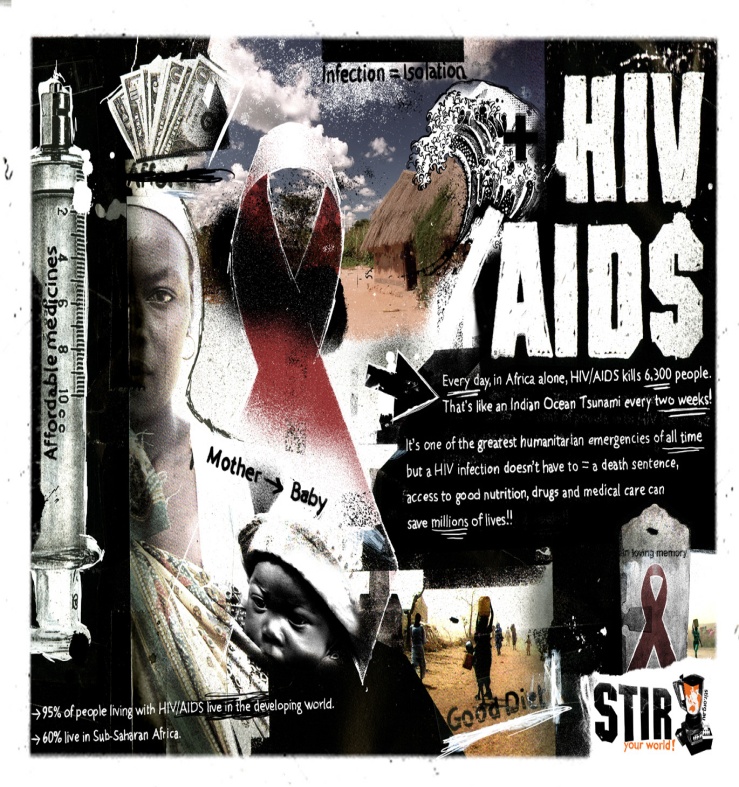 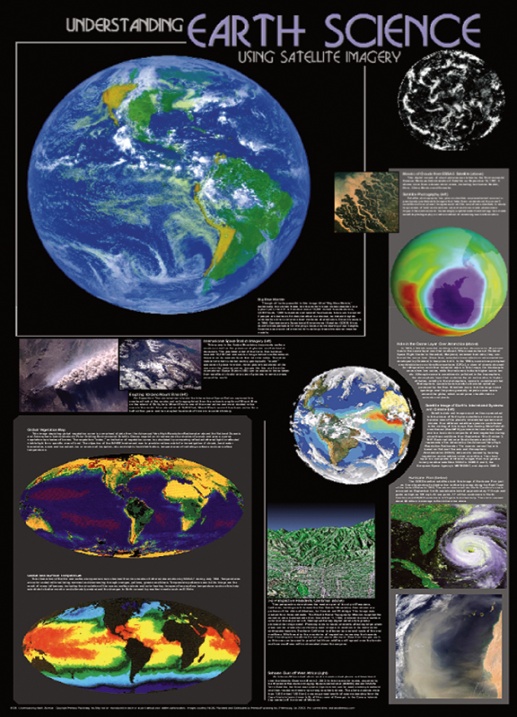 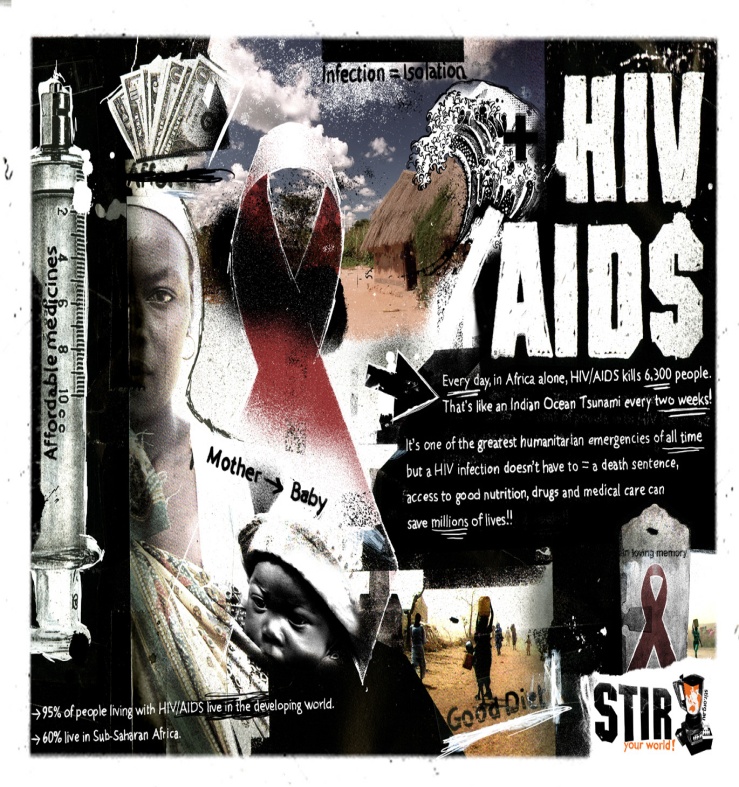 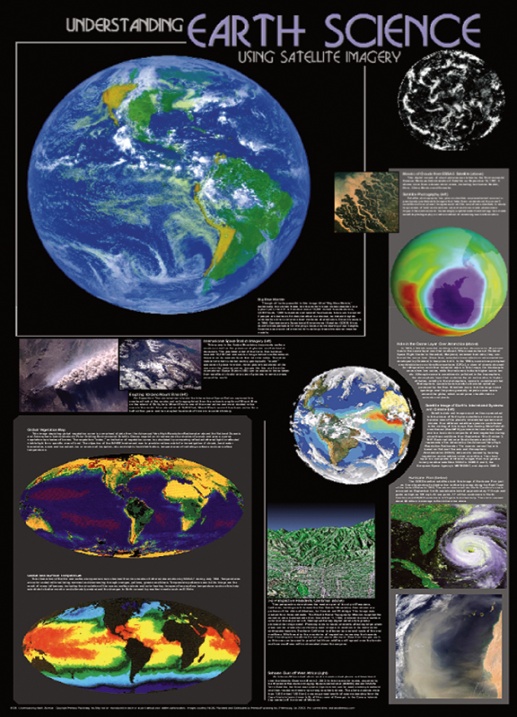 Elementos: Para este trabalho, o grupo elabora 1 cartaz de tamanho A3 sobre energias renováveis. O trabalho será produzido em casa. O cartaz pode ser feito no computador ou à mão. Podem escrever texto ou digitá-lo e imprimi-lo antes de colocá-lo no cartaz. Usem as vossas habilidades de desenho para ilustrar ou sejam criativos com tesoura e papel colorido. Adotem a melhor estratégia! Tópicos acerca de Energias Renováveis para escolha:Sites informativos:https://www.studentenergy.org/topicshttps://en.wikipedia.org/wiki/Renewable_energyhttps://www.clickenergy.com.au/news-blog/12-countries-leading-the-way-in-renewable-energy/ 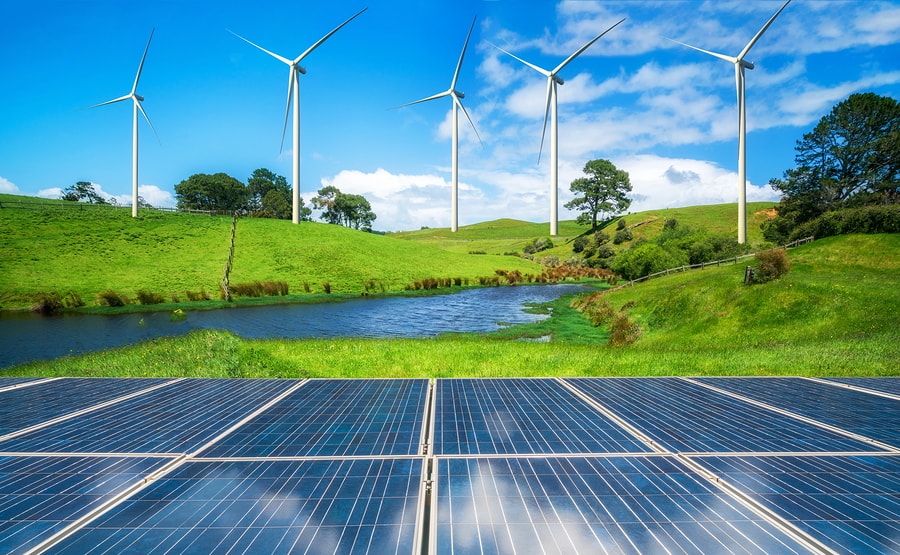 Energia eólicaEnergia hidroelétricaEnergia SolarEnergia GeotérmicaBioenergiaEnergia do hidrogénioPerigos dos combustíveis fósseisEnergias renováveis, em geralVantagens e desvantagens das energias renováveisEnergias renováveis nos países ocidentaisEnergias renováveis nos países de Terceiro MundoEnergias renováveis por todo o MundoPerigos do carvão, do petróleo e do gás naturalMeios pouco convencionais de produção de energia